ПАСПОРТпроекта местных инициатив, представляемого на Волгоградский областной конкурс проектов местных инициатив в 2022 году по номинации "Проекты местных инициатив муниципальных образований Волгоградской области1. Наименование проекта местных инициатив: Обеспечение питьевой водой учеников МКОУ «Маляевская ООШ».2. Место реализации проекта: Волгоградская область, Ленинский район, с Маляевка, ул. Мусы Джалиля, д.1а.3. Сфера реализации проекта: Проекты в сфере образования.4. Описание проблемы, решение которой имеет приоритетное значение для жителей муниципального образования или его части и ожидаемого результата (ожидаемых результатов) реализации проекта (краткое описание проекта: Современную школу невозможно представить без огромных объёмов питьевой воды. В соответствии с требованиями СанПиН 2.3/2.4.3590-20 "Санитарно-эпидемиологические требования к организации общественного питания населения" в школах питьевой режим должен быть организован в следующих формах: стационарные питьевые фонтанчики, использование устройств для выдачи воды, выдача упакованной питьевой воды или использование кипяченой питьевой воды. Ввиду отсутствия централизованного водоснабжения в с. Маляевка данным проектом предусмотрено бурение скважины на территории школы с последующим лицензированием, установка фильтрационной системы, устройство внутренних сетей водопровода в здании и установка стационарных питьевых фонтанчиков.

5. Объем средств на реализацию проекта:        Общий объем средств, необходимый для реализации проекта, составляет             896 000,00  рублей, источники финансирования:- средства областного бюджета – 800 000,00 рублей;- средства бюджета Ленинского муниципального района – 80 000,00 рублей;- средства населения – 16 000,00 рублей.6.  Планируемые сроки реализации проекта: 01.06.2023г. -30.11.2023г.7. Количество жителей муниципального образования, в интересах которых проект предлагается к реализации: 89. 8.  3 графических изображения, включающих:-фото (состояние объекта «До»):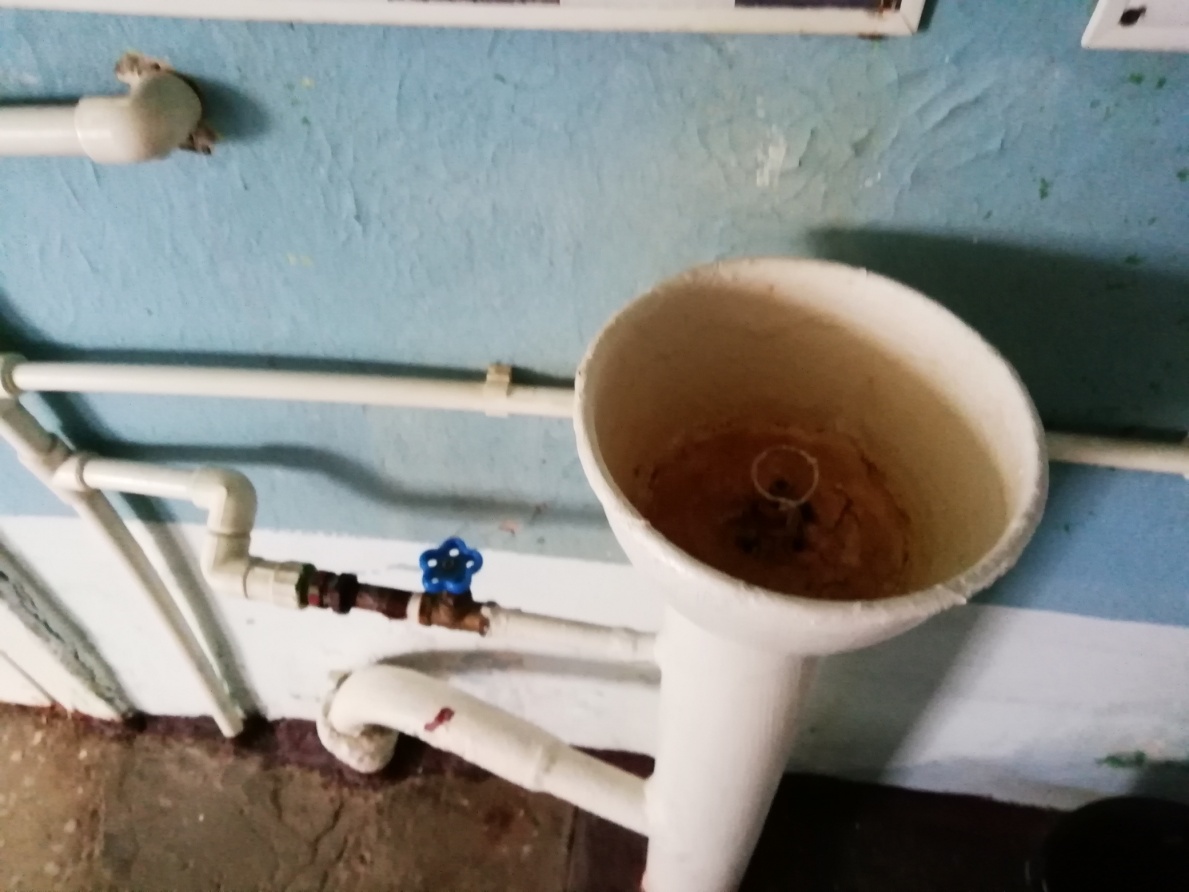 - визуализация будущего проекта :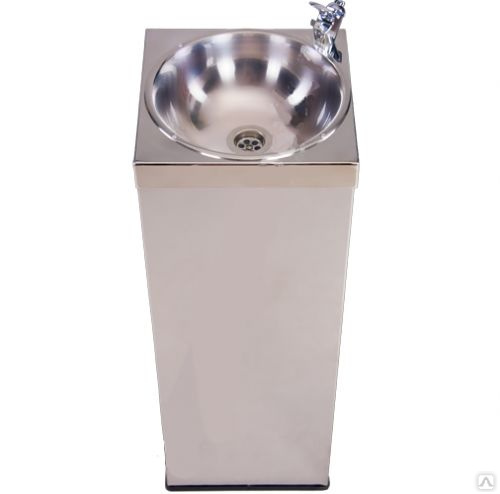 - смета проекта с перечнем работ и приобретаемого имущества: 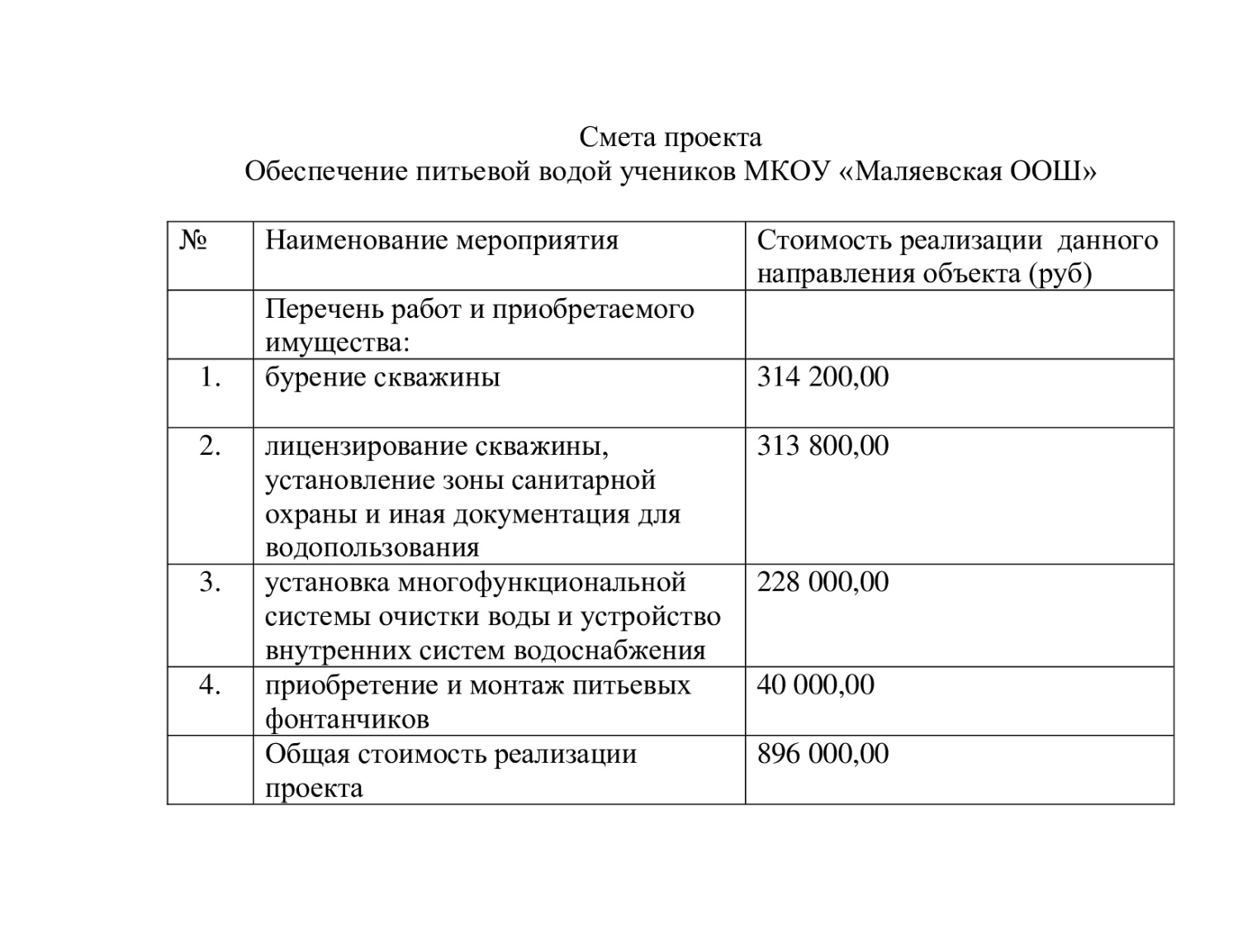 9. Ссылка на сайт администрации муниципального района (городского округа) Волгоградской области, на котором размещается полный комплект документации по проекту: https://adm-leninskiy.ru/communal/gkh/proektyi-mestnyih-initsiativ/#mo-element-region-2022-god. Глава Ленинского муниципального района                                       А.В. Денисов